Maths Hubs NCPs 2020/21 | Project and Work Group materials 	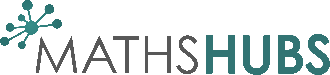 First part of 7 times table First part of 7 times table Second part of 7 times table Second part of 7 times tableAll 7 times table facts All 7 times table facts All times table facts learnt so far (10, 5, 2, 4, 8, 3, 6, 9 and 7 times tables)All times table facts learnt so far (10, 5, 2, 4, 8, 3, 6, 9 and 7 times tables)All times table facts learnt so far (10, 5, 2, 4, 8, 3, 6, 9 and 7 times tables)All times table facts learnt so far (10, 5, 2, 4, 8, 3, 6, 9 and 7 times tables)All times table facts learnt so far (10, 5, 2, 4, 8, 3, 6, 9 and 7 times tables)11223 x 7 = _____7 x 2 = _____7 x 3 = _____5 x 7 = _____6 x 7 = _____21  7 = ____5 x 7 = _____7 x 6 = _____4 x 7 = _____5 x 7 = _____28  7 = ____2 x 7 = _____42  6 = _____3 x 7 = _____6 x 7 = _____42  7 = ____7 x 2 = _____7 x 5 = _____5 x 7 = _____7 x 3 = _____28  7 = ____7 x 4 = _____7 x 4 = _____7 x 6 = _____3 x 7 = _____28  4 = ____35  5 = ____6 x 7 = _____4 x 7 = _____6 x 7 = _____4 x 7 = _____35  7 = ____7 x 3 = _____5 x 7 = _____4 x 7 = _____7 x 4 = _____14  2 = ____7 x 5 = _____3 x 7 = _____28  4 = ____2 x 7 = _____7 x 5 = _____21  3 = ____7 x 5 = _____7 x 2 = _____42  7= ____2 x 7 = _____21  7 = ____5 x 7 = _____3 x 7 = _____7 x 2 = _____7 x 6 = _____7 x 4 = _____2 x 7 = _____14  2 = ____4 x 7 = _____7 x 5 = _____7 x 3 = _____7 x 2 = _____7 x 5 = _____7 x 6 = _____6 x 7 = _____2 x 7 = _____6 x 7 = _____7 x 6 = _____14  7 = ____7 x 3 = _____7 x 3 = _____21  3 = ____2 x 7 = _____3 x 7 = _____7 x 4 = _____35  5 = ____7 x 6 = _____42  6 = ____14  7 = ____4 x 7 = _____7 x 4 = _____7 x 5 = _____7 x 2 = _____33447 x 4 = _____5 x 7 = _____7 x 4 = _____14  2 = ____6 x 7 = _____7 x 5 = _____7 x 6 = _____4 x 7 = _____4 x 7 = _____7 x 4 = _____35  7 = ____7 x 6 = _____28  4 = ____7 x 2 = _____7 x 5 = _____3 x 7 = _____7 x 5 = _____42  6 = ____7 x 3 = _____28  4 = ____4 x 7 = _____7 x 3 = _____2 x 7 = _____7 x 2 = _____2 x 7 = _____21  3 = ____28  7 = ____5 x 7 = _____5 x 7 = _____5 x 7 = _____5 x 7 = _____7 x 4 = _____21  7 = ____3 x 7 = _____3 x 7 = _____42  6 = ____7 x 5 = _____14  2 = ____2 x 7 = _____4 x 7 = _____2 x 7 = _____7 x 6 = _____42  7 = ____35  5 = ____3 x 7 = _____7 x 3 = _____7 x 4 = _____7 x 2 = _____7 x 3 = _____6 x 7 = _____5 x 7 = _____3 x 7 = _____42  7 = ____6 x 7 = _____7 x 5 = _____7 x 3 = _____7 x 2 = _____35  5 = ____2 x 7 = _____4 x 7 = _____7 x 3 = _____7 x 4 = _____6 x 7 = _____5 x 7 = _____7 x 6 = _____7 x 2 = _____7 x 2 = _____21  7 = ____35  7 = ____2 x 7 = _____21  3 = ____6 x 7 = _____7 x 4 = _____28  4 = ____6 x 7 = _____7 x 3 = _____14  7 = ____7 x 6 = _____7 x 2 = _____6 x 7 = _____55669 x 7 = _____7 x 8 = _____7 x 8 = _____7 x 9 = _____9 x 7 = _____7 x 8 = _____7 x 7 = _____56  8 = ____63  7 = ____49  7 = ____63  7 = ____7 x 8 = _____8 x 7 = _____7 x 8 = _____7 x 7 = _____8 x 7 = _____7 x 9 = _____7 x 8 = _____56  7 = ____49  7 = ____7 x 7 = _____8 x 7 = _____7 x 7 = _____7 x 8 = _____56  7 = ____9 x 7 = _____7 x 9 = _____8 x 7 = _____7 x 7 = _____63  9 = ____63  9 = ____7 x 8 = _____7 x 7 = _____7 x 7 = _____7 x 9 = _____9 x 7 = _____8 x 7 = _____9 x 7 = _____7 x 8 = _____63  7 = ____63  9 = ____9 x 7 = _____7 x 9 = _____9 x 7 = _____7 x 9 = _____56  8 = ____9 x 7 = _____9 x 7 = _____7 x 9 = _____7 x 8 = _____49  7 = ____9 x 7 = _____9 x 7 = _____7 x 8 = _____7 x 7 = _____56  7 = ____9 x 7 = _____56  7 = ____8 x 7 = _____7 x 7 = _____49  7 = ____8 x 7 = _____7 x 7 = _____8 x 7 = _____7 x 8 = _____7 x 7 = _____56  8 = ____9 x 7 = _____7 x 9 = _____63  7 = ____7 x 9 = _____63  9 = ____7 x 7 = _____8 x 7 = _____8 x 7 = _____8 x 7 = _____56  8 = ____7 x 9 = _____8 x 7 = _____9 x 7 = _____77887 x 9 = _____7 x 9 = _____9 x 7 = _____7 x 7 = _____9 x 7 = _____7 x 7 = _____7 x 7 = _____7 x 9 = _____8 x 7 = _____49  7 = ____56  7 = ____7 x 8 = _____63  9 = ____7 x 8 = _____7 x 8 = _____56  8 = ____9 x 7 = _____7 x 8 = _____8 x 7 = _____8 x 7 = _____8 x 7 = _____7 x 8 = _____7 x 8 = _____9 x 7 = _____7 x 8 = _____7 x 7 = _____63  7 = ____8 x 7 = _____49  7 = ____56  8 = ____9 x 7 = _____63  7 = ____7 x 9 = _____7 x 8 = _____7 x 8 = _____7 x 8 = _____63  7 = ____8 x 7 = _____63  9 = ____7 x 9 = _____9 x 7 = _____7 x 7 = _____7 x 8 = _____49  7 = ____7 x 9 = _____7 x 9 = _____8 x 7 = _____7 x 8 = _____56  7 = ____63  9 = ____7 x 7 = _____8 x 7 = _____9 x 7 = _____7 x 7 = _____7 x 9 = _____7 x 9 = _____8 x 7 = _____7 x 9 = _____49  7 = ____56  7 = ____56  8 = ____8 x 7 = _____7 x 9 = _____9 x 7 = _____9 x 7 = _____63  7 = ____7 x 7 = _____7 x 7 = _____7 x 7 = _____8 x 7 = _____7 x 7 = _____63  9 = ____9 x 7 = _____7 x 8 = _____9 x 7 = _____7 x 8 = _____7 x 7 = _____56  7 = ____7 x 9 = _____9 x 7 = _____9910104 x 7 = _____42  6 = ____7 x 7 = _____21  7 = ____7 x 6 = _____7 x 8 = _____7 x 8 = _____4 x 7 = _____14  2 = ____7 x 2 = _____7 x 6 = _____6 x 7 = _____9 x 7 = _____3 x 7 = _____14  7 = ____56  8 = ____7 x 8 = _____5 x 7 = _____7 x 6 = _____9 x 7 = _____7 x 9 = _____21  3 = ____7 x 4 = _____9 x 7 = _____7 x 7 = _____8 x 7 = _____6 x 7 = _____6 x 7 = _____56  7 = ____7 x 9 = _____8 x 7 = _____7 x 7 = _____7 x 6 = _____14  7 = ____21  7 = ____2 x 7 = _____7 x 2 = _____4 x 7 = _____5 x 7 = _____28  4 = ____2 x 7 = _____7 x 5 = _____7 x 2 = _____7 x 4 = _____49  7 = ____6 x 7 = _____7 x 7 = _____5 x 7 = _____7 x 3 = _____28  7 = ____42  6 = ____4 x 7 = _____3 x 7 = _____7 x 5 = _____7 x 9 = _____35  7 = ____7 x 3 = _____7 x 9 = _____8 x 7 = _____7 x 7 = _____8 x 7 = _____3 x 7 = _____7 x 7 = _____7 x 2 = _____35  5 = ____9 x 7 = _____7 x 8 = _____7 x 9 = _____5 x 7 = _____7 x 7 = _____49  7 = ____63  7 = ____7 x 4 = _____63  9 = ____9 x 7 = _____2 x 7 = _____2 x 7 = _____6 x 7 = _____7 x 4 = _____7 x 3 = _____111112127 x 2 = _____42  7 = ____7 x 7 = _____14  7 = ____7 x 4 = _____3 x 7 = _____2 x 7 = _____7 x 7 = _____5 x 7 = _____8 x 7 = _____7 x 8 = _____6 x 7 = _____21  3 = ____7 x 3 = _____3 x 7 = _____7 x 5 = _____2 x 7 = _____63  7 = ____9 x 7 = _____2 x 7 = _____7 x 5 = _____7 x 7 = _____42  7 = ____49  7 = ____7 x 3 = _____7 x 9 = _____3 x 7 = _____7 x 5 = _____7 x 6 = _____2 x 7 = _____3 x 7 = _____7 x 4 = _____28  7 = ____7 x 6 = _____35  7 = ____21  7 = ____7 x 7 = _____56  7 = ____4 x 7 = _____8 x 7 = _____5 x 7 = _____2 x 7 = _____8 x 7 = _____8 x 7 = _____7 x 8 = _____7 x 7 = _____9 x 7 = _____7 x 2 = _____35  5 = ____7 x 3 = _____6 x 7 = _____4 x 7 = _____7 x 7 = _____8 x 7 = _____28  4 = ____7 x 6 = _____9 x 7 = _____28  4 = ____7 x 9 = _____7 x 7 = _____4 x 7 = _____7 x 9 = _____7 x 9 = _____56  8 = ____7 x 6 = _____9 x 7 = _____63  9 = ____7 x 4 = _____49  7 = ____14  2 = ____7 x 7 = _____7 x 7 = _____9 x 7 = _____7 x 2 = _____9 x 7 = _____35  5 = ____6 x 7 = _____6 x 7 = _____7 x 2 = _____7 x 3 = _____131314145 x 5 = _____4 x 4 = _____7 x 6 = _____4 x 4 = _____4 x 2 = _____100  10 = ___6 x 4 = _____3 x 7 = _____10 x 9 = _____9 x 2 = _____4  2 = _____7 x 5 = _____6  2 = _____5 x 2 = _____5 x 3 = _____6  2 = _____2 x 8 = _____6 x 10 = _____10 x 4 = _____2 x 8 = _____7 x 9 = _____9 x 4 = _____12  6 = _____4 x 3 = _____9 x 5 = _____5 x 8 = _____8 x 9 = _____50  10 = ____64  8 = _____4 x 3 = _____9 x 8 = _____3 x 5 = _____4 x 9 = _____36  6 = _____2 x 6 = _____3 x 9 = _____6 x 9 = _____7 x 7 = _____4 x 8 = _____8 x 3 = _____3 x 3 = _____9 x 6 = _____81  9 = _____5 x 2 = _____18  3 = _____3 x 6 = _____7 x 7 = _____16  8 = _____9 x 8 = _____2 x 9 = _____9 x 2 = _____5 x 4 = _____8 x 4 = _____40  10 = ____8 x 6 = _____6 x 6 = _____4 x 4 = _____8 x 3 = _____45  5 = _____3 x 8 = _____9 x 3 = _____5 x 5 = _____4 x 4 = _____4 x 6 = _____9 x 7 = _____24  4 = _____6 x 6 = _____5 x 7 = _____20  5 = _____3 x 4 = _____3 x 4 = _____28  7 = _____4 x 7 = _____8 x 5 = _____9 x 6 = _____6 x 9 = _____8 x 7 = _____18  2 2 x 7 = _____8 x 4 = _____3 x 2 = _____151516163 x 7 = _____3 x 8 = _____3 x 7 = _____4 x 8 = _____18  3 = _____2 x 7 = _____2 x 8 = _____9 x 7 = _____7 x 2 = _____5 x 3 = _____18  6 = _____8 x 6 = _____8 x 4 = _____6  3 = _____7 x 3 = _____4 x 4 = _____10 x 2 = _____8 x 8 = _____5 x 6 = _____24  4 = _____10  2 = _____2 x 5 = _____5 x 7 = _____2 x 4 = _____6 x 10 = _____7 x 4 = _____60  10 = ____3 x 9 = _____6 x 8 = _____7 x 10 = _____2 x 10 = _____7 x 7 = _____4 x 5 = _____40  8 = _____2 x 3 = _____10  5 = _____8 x 8 = _____2 x 8 = _____5 x 5 = _____9 x 9 = _____7 x 8 = _____3 x 6 = _____10 x 7 = _____9 x 2 = _____30  6 = _____5 x 8 = _____8 x 9 = _____8 x 3 = _____10 x 4 = _____2 x 4 = _____20  4 = _____5 x 9 = _____8 x 7 = _____6 x 9 = _____5 x 8 = _____90  10 = ____27  9 = _____4 x 4 = _____3 x 10 = _____8 x 8 = _____10 x 5 = _____7 x 9 = _____5 x 3 = _____10 x 4 = _____3 x 3 = _____45  5 = _____7 x 6 = _____6 x 9 = _____4 x 6 = _____3 x 5 = _____12  3 = _____10 x 8 = _____7 x 6 = _____6 x 4 = _____6 x 6 = _____12  2 = _____18  2 3 x 3 = _____8 x 9 = _____3 x 5 = _____7 x 9 = _____1717181850  10 = ____5 x 7 = _____4 x 4 = _____5 x 5 = _____4 x 9 = _____8 x 3 = _____100  10 = ___4 x 2 = _____5 x 5 = _____72  8 = _____9 x 2 = _____90  10 = ____6 x 7 = _____4 x 8 = _____5 x 2 = _____2 x 3 = _____14  2 = _____6 x 8 = _____6 x 10 = _____16  2 = _____4 x 6 = _____2 x 4 = _____36  4 = _____7 x 9 = _____4 x 4 = _____12  4 = _____5 x 8 = _____9 x 5 = _____3 x 5 = _____10 x 10 = _____4 x 3 = _____8 x 8 = _____16  4 = _____5 x 5 = _____36  6 = _____4 x 9 = _____7 x 3 = _____5 x 6 = _____7 x 7 = _____6 x 9 = _____6 x 2 = _____7 x 5 = _____9 x 6 = _____9  3 = _____2 x 8 = _____56  7 = _____3 x 6 = _____6 x 3 = _____8 x 5 = _____9 x 6 = _____18  2 = _____9 x 8 = _____4  2 = _____6 x 3 = _____4 x 10 = _____8 x 4 = _____2 x 3 = _____4 x 2 = _____8 x 3 = _____4 x 4 = _____3 x 9 = _____2 x 10 = _____5 x 5 = _____9 x 3 = _____10 x 6 = _____3 x 7 = _____24  4 = _____9 x 7 = _____10 x 7 = _____45  9 = _____3 x 4 = _____4 x 5 = _____8 x 8 = _____4 x 5 = _____8 x 5 = _____28  7 = _____64  8 = _____6 x 4 = _____2 x 7 = _____8 x 7 = _____1919202016  4 = _____7 x 6 = _____3 x 8 = _____3 x 7 = _____3 x 7 = _____6 x 4 = _____14  7 = _____6 x 3 = _____7 x 5 = _____2 x 2 = _____5 x 3 = _____14  2 = _____6  2 = _____5 x 3 = _____2 x 3 = _____8 x 4 = _____2 x 8 = _____40  10 = ____8 x 8 = _____10 x 2 = _____4 x 3 = _____6 x 2 = _____2 x 5 = _____5 x 2 = _____5 x 10 = _____8 x 9 = _____7 x 4 = _____6 x 10 = _____3 x 5 = _____9 x 8 = _____70  10 = ____6 x 8 = _____27  9 = _____2 x 6 = _____8 x 5 = _____20  5 = _____8 x 3 = _____32  8 = _____2 x 8 = _____8 x 8 = _____5 x 2 = _____9 x 9 = _____18  3 = _____7 x 8 = _____8 x 2 = _____7 x 7 = _____5 x 8 = _____5 x 6 = _____5 x 4 = _____18  9 = _____2 x 4 = _____40  10 = ____6 x 6 = _____8 x 6 = _____6 x 9 = _____8 x 7 = _____3 x 8 = _____5 x 9 = _____4 x 4 = _____3 x 9 = _____24  6 = _____4 x 4 = _____7 x 9 = _____10 x 5 = _____5 x 7 = _____36  6 = _____9 x 5 = _____3 x 3 = _____7 x 4 = _____3 x 4 = _____15  3 = _____4 x 6 = _____54  9 = _____9 x 6 = _____6 x 4 = _____7 x 6 = _____3 x 2 = _____8 x 4 = _____8 x 9 = _____9  3 = _____212122224 x 8 = _____21  3 = _____35  5 = _____5 x 10 = _____9 x 7 = _____2 x 8 = _____8 x 3 = _____4 x 9 = _____48  6 = _____3 x 6 = _____9 x 8 = _____25  5 = _____4 x 4 = _____7 x 3 = _____4 x 8 = _____6 x 7 = _____6 x 4 = _____5 x 6 = _____48  8 = _____7 x 2 = _____2 x 4 = _____5 x 7 = _____2 x 4 = _____4 x 6 = _____27  9 = _____10 x 6 = _____3 x 4 = _____4 x 4 = _____7 x 7 = _____20  10 = ____10 x 10 = _____15  5 = _____2 x 5 = _____2 x 3 = _____5 x 5 = _____4 x 4 = _____9 x 9 = _____5 x 5 = _____30  6 = _____7 x 3 = _____18  2 = _____10 x 7 = _____7 x 5 = _____6 x 2 = _____8 x 3 = _____8 x 9 = _____8 x 7 = _____2 x 8 = _____5 x 9 = _____20  4 = _____9 x 6 = _____8 x 5 = _____9 x 10 = _____5 x 8 = _____18  3 = _____2 x 2 = _____8 x 8 = _____3 x 10 = _____4 x 2 = _____2 x 3 = _____40  10 = ____5 x 3 = _____2 x 10 = _____27  9 = _____6 x 9 = _____42  7 = _____3 x 7 = _____10 x 6 = _____10 x 8 = _____4 x 3 = _____45  9 = _____10 x 7 = _____6 x 2 = _____6 x 6 = _____4 x 5 = _____8 x 8 = _____7 x 9 = _____3 x 5 = _____6 x 4 = _____8 x 8 = _____